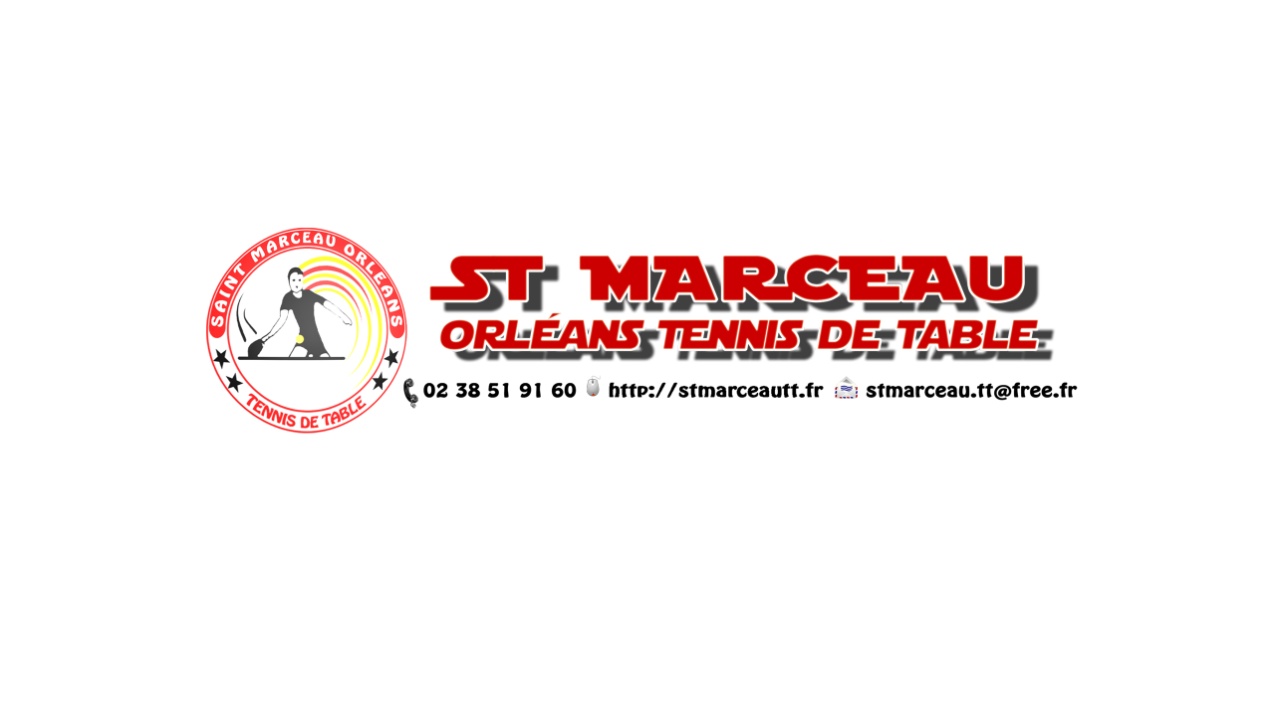 Type de déplacement : 	 Championnat par équipes	 Critérium fédéral 			 Départemental (+50 km aller/retour)		 Régional		 National	 AutreDate du déplacement : _ _ /_ _ / _ _Destination : 	 Nombre de km aller/retour : 	Nom et adresse du conducteur : 	Noms des personnes dans la voiture (le remboursement se fera pour une voiture « pleine ») :Date de la demande : _ _ /_ _ / _ _			Signature : Lorsque vous effectuez un déplacement dans le cadre du Club, vous pouvez : Soit faire un abandon de ces frais et les déduire de votre déclaration d’impôts (Code cerfa n° 11580*03 : document à compléter et à retourner au Club pour signature du responsable). Le barème varie suivanty la puissance fiscale du véhicule.Vous faire rembourser par le Club sur présentation de ce justificatif.Les déplacements sont remboursés sous réserve d’un déplacement de plus de 50 km aller/retourLe barème pour la saison 2023/2024 est de 0,21 €/km.Les frais de péage sont remboursés sur présentation d’un justificatif (sans la franchise kilométrique de 50 km).8 Ave Alain Savary – 45100 ORLÉANS02 38 51 91 60FICHE DE DÉPLACEMENTCe document est à déposer à la salle Harismendy